Adressenlijst beredderingsbedrijvenVriesdrogenCentre spatial de LiègeContactpersoon: Marc Henrist. Parc Scientifique de Sart Tilman,Avenue du Pré-Aily4031 AngleurTel: 04 367 66 68 E-mail: marc.henrist@ulg.ac.beBereddering en transport van erfgoedBelgië (in alfabetische volgorde)Art Salvage België BVBAGaspeldoornlaan 22 bus 62930 BrasschaatTel: +32 484 59 64 32 E-mail: info@artsalvage.bewww.artsalvage.beBelfor Belgium NVContactpersoon: Patrick Loncke
Molenberglei 52627 Schelle 
Tel.: 03/ 870 50 40; GSM: 0475/ 61 89 68; Noodnummer: 0800 24 24 7Fax: 03/877 01 74
E-mail: loncke@be.belfor.com, info@be.belfor.com 
www.belfor.com/nl/belgium.aspx Helicon Conservation Support BVBA 
Reihagenstraat 17
9200 Dendermonde
Noodnummer: +32 (0)492 45 22 68
belgie@helicon-cs.com  
www.helicon-cs.com IPARC, International Platform for Art Research and ConservationKampenhout
Tel.: +32 16 90 75 90info@iparc.eu
www.iparc.eu Munters NV Division MCSLouis Van Houttestraat 559050 GentTel.:+ 32 9 239 95 41
Fax:+ 32 9 239 95 42
E-mail: verhuur.info@muntersnv.bewww.muntersnv.beKlimatisering, brand- en waterschadesaneringPolygon GroupMoerelei 127		Kazerneweg 32610 Wilrijk		9770 Kruishoutem

Tel.: 0800/96 600
E-mail: sos@polygongroup.com 
www.polygongroup.com www.polygongroup.beNederlandArt ConservationContactpersoon: Piet van DalenTel: 0031/10 234 0291; GSM: 0031 6 44 75 8604 https://artconservation.nl/
Art SalvageKon. Wilhelminahaven ZZ 193134 KG VlaardingenTel: 010 248 93 39E-mail: info@artsalvage.nl www.artsalvage.nlHelicon Conservation Support BV Industrieweg 132382 NR Zoeterwoude
+31(0) 16 22 24 81 44 of +31(0) 16 22 24 81 95E-mail: info@helicon-cs.com  www.helicon-cs.com/BE/cal.html
Noodnummer bij calamiteiten: 0492 45 22 68
Preservation Technologies b.v.Pluim-es 182925 CM Krimpen a/d IJsel. Contactpersoon: John van Dorsten. Tel: 00 31 180 521 188; GSM: 00 31 653 67 20 24Fax: 00 31 180 525 400E-mail: johnvandorsten@freeler.nlSchrijenMarkt 16118 BB NieuwstadTel: 00 31 46 485 44 64; GSM: 00 31653 665 289info@schrijenboekbinders.comwww.schrijenboekbinders.com/begin.html VANWAARDE (onderdeel van Polygon)
Engelanderholt 3c
7361 CZ BeekbergenT: +31 (0)55-542 31 47
E: info@vanwaarde.eu
M: +31 (0)6-53 149 479 of +31 (0)6-53 939 353VANWAARDE 
Panovenweg 40 
5708 HR Helmond
T: +31 (0)492-553 990
E: info@vanwaarde.eu
M: +31 (0)6-53 650 007
T. +31 (0)55-542 31 47
Calamiteitennummer 24/7: +31 (0)6-531 49 479https://vanwaarde.eu/calamiteiten/SchimmelanalyseLaboratorium ECCA 
Ambachtsweg 3
9820 Merelbeke
Tel: 09 252 64 44
www.labecca.be 
Universiteit Gent
Faculteit Bio-ingenieurs Wetenschappen, Vakgroep plant en gewas
Contactpersoon: Kris Audenaert (Applied Mycology en Phenomics)
Coupure Links 653
9000 Gent
Tel: 09 264 60 21
www.ugent.be/bw/plants-and-crops/en/research/protection/appliedmycologyandphenomics
Instituut voor Landbouw- en Visserijonderzoek
Contactpersoon: Lutgard De Wael
Burgemeester Van Gansberghelaan 96 – bus 1
9820 Merelbeke
Tel: 09 272 25 00
ilvo@ilvo.vlaanderen.be 
www.ilvo.vlaanderen.be
Provinciaal Instituut voor Hygiëne (PIH)
Kronenburgstraat 45
2000 Antwerpen 
www.provincieantwerpen.be/aanbod/dlm/pih/onderzoek.html
Voor bestelling van de ARA-kit: Bio Trading
Haachtsebaan 143
3140 Keerbergen
Tel: 015 500 100
Fax: 015 500 101 
info@biotrading.be 
www.biotrading.com
Sciensano
Juliette Wytmanstraat 14
1000 Brussel 
https://www.sciensano.be/nl
Aanvraagformulier voor identificatie schimmel op 
www.sciensano.be/nl/file/aanvraagformulier-identificatie-mycologieGammastralenSynergy Health Ede B.V., a STERIS CompanyMorsestraat 36716 AH EdeNederlandTel: 00 31 138 6374 76; Fax: 00 31 138 63 96 43IBAChemin dy Cyclotron, 31348 Louvain-la-Neuve BelgiëTel: 010 475811; Fax: 010 475810Sterigenics BelgiumFleurus S.AZoning industriel6220 FleurusBelgiëTel: 071/81 00 84; Fax: 071/81 63 53Of via de bovenvermelde beredderingsbedrijven.Een bijdrage van: Anne-Cathérine Olbrechts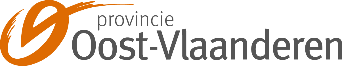 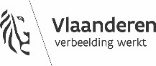 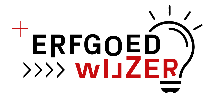 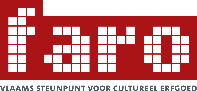 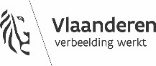 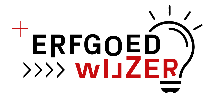 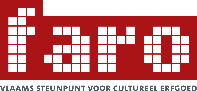 Update: augustus 2020Deze bijdrage is een onderdeel van FARO’s Erfgoedwijzer, een online platform boordevol praktijkkennis, kunde en inzichten over cultureel erfgoed. Tal van handige modules, praktische tools en tips bieden u informatie en inspiratie bij uw dagelijkse cultureel-erfgoedpraktijk. Meer info: www.erfgoedwijzer.be.V.U. Olga Van Oost, FARO. Vlaams steunpunt voor cultureel erfgoed vzw, Priemstraat 51, 1000 Brussel